Exercice sur l’application du modèle écologique à la pédiatrie sociale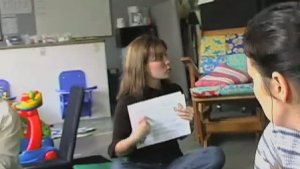 Vidéo associée : Projet Bébé kangourou – atelier de stimulation sur le langageObjectifs de l'exerciceAmener les élèves à établir des liens entre leurs connaissances préalables, leurs nouveaux apprentissages et des situations réelles. Favoriser la réflexion et les échanges chez les élèves.Soutenir l’apprentissage actif.Synthétiser une thématique.DuréeDurée de la vidéo : 17 minutesDurée de l’exercice : environ 45 minutes DÉROULEMENTCet exercice peut prendre différentes formes.Présentation de la vidéo à un groupe ou visionnement individuel par les élèves sur leur appareil personnel (avec écouteurs).Pour l’apprentissage actif : les élèves visionnent la vidéo et répondent aux questions à l’aide des lectures suggérées, avant que la thématique ne soit vue avec le professeur.Pour la synthèse : les élèves visionnent la vidéo et répondent aux questions après que la thématique a été vue en classe ou après leurs lectures.Contenus théoriquesLa lecture du texte théorique Pédiatrie sociale par les élèves et le professeur, est nécessaire à la réalisation de cet exercice.Les contenus théoriques qui sont illustrés dans la vidéo s’inspirent des pages suivantes tirées des deux principaux manuels utilisés par les professeurs du réseau collégial québécois.Avant le visonnage et la lecture des textes – QUESTION« Le fait de grandir dans un milieu vulnérable est un facteur de risque pour le développement des enfants ». Que pensez-vous de cette affirmation? Est-il possible de faire des interventions ou de mettre en place des structures pour changer cette situation?Après le visIonnage – QUESTIONSEn utilisant les composantes du modèle bioécologique ou écologique, le texte théorique sur la pédiatrie sociale et les éléments contenus ou évoqués dans la vidéo, trouvez un exemple pour chacune des dimensions. Justifiez votre réponse en faisant des liens avec les éléments théoriques.
Quelles sont les stratégies utilisées par la psychoéducatrice pour soutenir les parents tant durant l’explication de l’activité de stimulation que pour la réalisation de cette dernière à la maison? Pour les identifier, vous pouvez vous référer à des théories ou notions vues en classe.Quel style parental semble privilégié tant dans l’activité que dans les interventions de la psychoéducatrice? Justifiez votre réponse en faisant des liens entre la théorie et des exemples tirés de la vidéo.Retour sur l’exerciceÀ la suite de cet exercice, relisez votre réponse à la question 1. Est-ce que votre position a changé? Pourquoi?ThèmesBoyd et Bee (5e éd.)Papalia et Martorell (9e éd.)Approche béhavioralep. 17 à 22p. 40 à 44Approche écologiquep. 32 à 35p. 53 à 55Empowermentp. 231–Styles parentauxp.  228 à 230p. 201 à 206DimensionsExemplesOntosystèmeMicrosystèmeDimensionsExemplesMésosystèmeMacrosystème